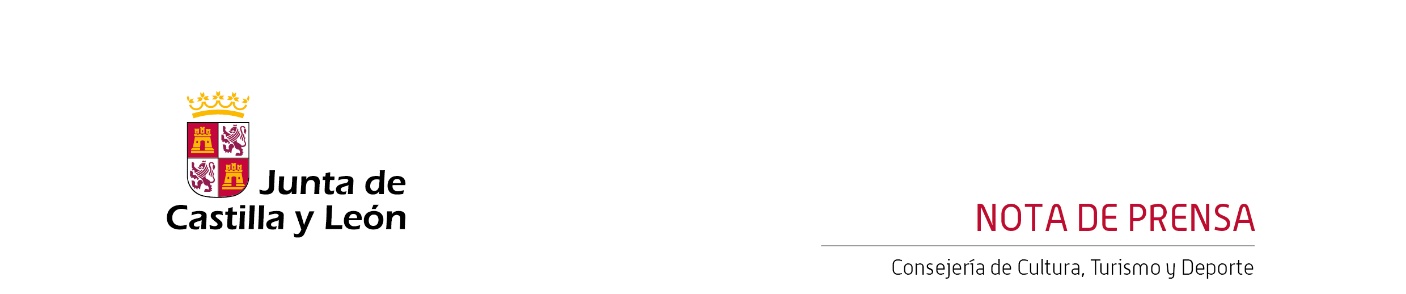 12/04/2023El Centro Cultural Miguel Delibes acoge el concierto de Raquel Lojendio e Irene Alfageme, homenaje a los 80 años de Jesús LegidoEl jueves 15 de abril la Sala de Cámara acogerá el concierto homenaje al compositor vallisoletano Jesús Legido.El Centro Cultural Miguel Delibes acoge el próximo sábado 15 de abril, a las 19:30 h. en la Sala de Cámara, el concierto de la soprano Raquel Lojendio y la pianista Irene Alfageme, homenaje al compositor vallisoletano Jesús Legido (Valladolid, 1943) en el 80 aniversario de su nacimiento.El dúo protagonizará el estreno absoluto de sus ciclos de canciones Violetas Mojadas (2019), con textos del conocido escritor y periodista vallisoletano Francisco Javier Martín Abril, y Soledades (2021), inspiradas en poemas de Antonio Machado. Además, interpretará Oración en silencio (1975) sobre un poema de José Luis Hidalgo, Romances del bajo Duero (1986) basados en tonadas del folklore zamorano, y canciones de Xavier Montsalvatge (1912-2002) y Antón García Abril (1933-2021), compositores con los que Jesús Legido (1943) tiene una especial vinculación, ya que fueron sus maestros.“Será un maravilloso viaje a través del amor, la muerte y la vida, los tres ejes temáticos del poderoso y poético lenguaje de Legido, con su característico toque intimista y nostálgico, inspirado en el folklore castellano y los poemas de Francisco Javier Martín Abril, José Luis Hidalgo y Antonio Machado”, afirma la pianista vallisoletana Irene Alfageme que, además, es autora de una tesis doctoral sobre el compositor.Los ciclos de canciones escogidos forman parte de la primera colaboración discográfica de Irene Alfageme y Raquel Lojendio, que saldrá al mercado el próximo 12 de mayo en el sello Eudora. Bajo el título Cuadernos Secretos, ambas artistas han reunido una selección de canciones de Jesús Legido, para reivindicar la figura de uno de los máximos exponentes de la canción española a partir de 1975, que busca en el pentagrama la esencia de la poesía.Las entradas para el concierto, con precios a 15 € para público general, 9 € para abonados de la OSCYL y 11 € para familias numerosas, jóvenes menores de 30 años, personas en situación legal de desempleo, mayores de 65 años y personas con discapacidad, se pueden adquirir en las taquillas del Centro Cultural Miguel Delibes y a través de la página web www.centroculturalmigueldelibes.comContacto Prensa:prensaoscyl@ccmd.esTfno.: 649 330 962www.oscyl.com